        Заключение о результатах публичных слушанийв сельском поселении Малый Толкаймуниципального района Похвистневский Самарской областипо бюджету сельского поселения Малый Толкай на 2022 год и на плановый период 2023 и 2024 годовот "_02_" декабря 2021 г.1. Дата проведения публичных слушаний – с "_23_"_ноября  2021 года по "_02_" декабря 2021 года.2. Место проведения публичных слушаний – 446468, Самарская область, Похвистневский район, с.Малый Толкай, ул.Молодежная, д.2.3. Основание проведения публичных слушаний – решение Собрания представителей сельского поселения Малый Толкай муниципального района Похвистневский Самарской области «О проведении публичных слушаний по проекту бюджета поселения сельского поселения  Малый Толкай муниципального района Похвистневский Самарской области на 2021 год и на плановый период 2022 и 2023 годов» № 50  от 15 ноября 2021 года, опубликованное в газете «Вестник поселения Малый Толкай» от 15 ноября 2021 года № 30 (338).4. Вопрос, вынесенный на публичные слушания – проект бюджета поселения сельского поселения Малый Толкай муниципального района Похвистневский Самарской области на 2022 год и на плановый период 2023 и 2024 годов.5.  "26" _ноября  2021 года по адресу: 446468, Самарская область, Похвистневский район, с.Малый Толкай, ул.Молодежная, д.2, проведено мероприятие по информированию жителей поселения по вопросам публичных слушаний, в котором приняли участие __11__ (_одиннадцать_) человек. 6. Мнения, предложения и замечания по проекту бюджета сельского поселения Малый Толкай муниципального района Похвистневский Самарской области внесли в протокол публичных слушаний  –  ___2 _ (__два__) человека. 7. Обобщенные сведения, полученные при учете мнений, выраженных жителями поселения и иными заинтересованными лицами по вопросам, вынесенным на публичные слушания:7.1. Мнения о целесообразности и типичные мнения, содержащие положительную оценку по вопросам публичных слушаний:__2 (два) человека.7.2. Мнения, содержащие отрицательную оценку по вопросу публичных слушаний:  не высказаны.7.3. Замечания и предложения по вопросам публичных слушаний: нет.8. По результатам рассмотрения мнений, замечаний и предложений участников публичных слушаний рекомендуется:1) рекомендовать Собранию представителей принять проект бюджета поселения сельского поселения Малый Толкай муниципального района Похвистневский Самарской области на 2022 год и на плановый период 2023 и 2024 годов в I чтении.Глава сельского поселения Малый Толкай                                                            муниципального района Похвистневский Самарской области                                                                          Р.Ю. АтякшеваПредседатель Собрания представителей сельского поселения                          				Н.Н. Львов    поселения    Малый  Толкай                                         РАСПРОСТРАНЯЕТСЯ БЕСПЛАТНОГазета основана 14.06.2010 г.    поселения    Малый  Толкай                                         02.12.2021  года№ 35 (343)    поселения    Малый  Толкай                                         ОФИЦИАЛЬНОЕОПУБЛИКОВАНИЕУчредители: Администрация сельского поселения Малый Толкай муниципального района Похвистневский Самарской области и Собрание представителей сельского поселения Малый Толкай муниципального района Похвистневский Самарской области.Издатель: Администрация сельского поселения Малый Толкай муниципального района Похвистневский Самарской областиУчредители: Администрация сельского поселения Малый Толкай муниципального района Похвистневский Самарской области и Собрание представителей сельского поселения Малый Толкай муниципального района Похвистневский Самарской области.Издатель: Администрация сельского поселения Малый Толкай муниципального района Похвистневский Самарской областиУчредители: Администрация сельского поселения Малый Толкай муниципального района Похвистневский Самарской области и Собрание представителей сельского поселения Малый Толкай муниципального района Похвистневский Самарской области.Издатель: Администрация сельского поселения Малый Толкай муниципального района Похвистневский Самарской областиАдрес: Самарская область, Похвистневский район, село Малый Толкай, ул. Молодежна,2 тел. 8(846-56) 54-1-40Тираж 100 экз. Подписано в печать Редактор Ефремова Ю.С.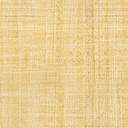 